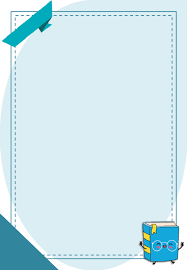 ข้อมูลนักเรียนและครู โรงเรียนบ้านคลองบัว(เอี่ยมแสงโรจน์)ข้อมูลนักเรียน โรงเรียนบ้านคลองบัว(เอี่ยมแสงโรจน์)ข้อมูลนักเรียน โรงเรียนบ้านคลองบัว(เอี่ยมแสงโรจน์)ข้อมูลนักเรียน โรงเรียนบ้านคลองบัว(เอี่ยมแสงโรจน์)ข้อมูลนักเรียน โรงเรียนบ้านคลองบัว(เอี่ยมแสงโรจน์)ข้อมูลนักเรียน โรงเรียนบ้านคลองบัว(เอี่ยมแสงโรจน์)ข้อมูลนักเรียน โรงเรียนบ้านคลองบัว(เอี่ยมแสงโรจน์)ข้อมูลนักเรียน โรงเรียนบ้านคลองบัว(เอี่ยมแสงโรจน์)ข้อมูลนักเรียน โรงเรียนบ้านคลองบัว(เอี่ยมแสงโรจน์)ข้อมูลนักเรียน โรงเรียนบ้านคลองบัว(เอี่ยมแสงโรจน์)ประจำปีงบประมาณ พ.ศ. 2566ประจำปีงบประมาณ พ.ศ. 2566ประจำปีงบประมาณ พ.ศ. 2566ประจำปีงบประมาณ พ.ศ. 2566ประจำปีงบประมาณ พ.ศ. 2566ประจำปีงบประมาณ พ.ศ. 2566ประจำปีงบประมาณ พ.ศ. 2566ประจำปีงบประมาณ พ.ศ. 2566ประจำปีงบประมาณ พ.ศ. 2566สำนักงานเขตบางเขน กรุงเทพมหานครสำนักงานเขตบางเขน กรุงเทพมหานครสำนักงานเขตบางเขน กรุงเทพมหานครสำนักงานเขตบางเขน กรุงเทพมหานครสำนักงานเขตบางเขน กรุงเทพมหานครสำนักงานเขตบางเขน กรุงเทพมหานครสำนักงานเขตบางเขน กรุงเทพมหานครสำนักงานเขตบางเขน กรุงเทพมหานครสำนักงานเขตบางเขน กรุงเทพมหานครข้อมูล ณ วันที่ 31 มีนาคม 2566ข้อมูล ณ วันที่ 31 มีนาคม 2566ข้อมูล ณ วันที่ 31 มีนาคม 2566ข้อมูล ณ วันที่ 31 มีนาคม 2566ข้อมูล ณ วันที่ 31 มีนาคม 2566ข้อมูล ณ วันที่ 31 มีนาคม 2566ข้อมูล ณ วันที่ 31 มีนาคม 2566ข้อมูล ณ วันที่ 31 มีนาคม 2566ข้อมูล ณ วันที่ 31 มีนาคม 2566ระดับระดับชายชายหญิงหญิงหญิงรวมรวมอนุบาลอนุบาล7979121121121200200ประถมศึกษาประถมศึกษา59159160760760711981198มัธยมศึกษาตอนต้นมัธยมศึกษาตอนต้น-------มัธยมศึกษาตอนปลายมัธยมศึกษาตอนปลาย-------รวมรวม6706707207207201,3981,398ข้อมูลครู โรงเรียนบ้านคลองบัว (เอี่ยมแสงโรจน์)ข้อมูลครู โรงเรียนบ้านคลองบัว (เอี่ยมแสงโรจน์)ข้อมูลครู โรงเรียนบ้านคลองบัว (เอี่ยมแสงโรจน์)ข้อมูลครู โรงเรียนบ้านคลองบัว (เอี่ยมแสงโรจน์)ข้อมูลครู โรงเรียนบ้านคลองบัว (เอี่ยมแสงโรจน์)ข้อมูลครู โรงเรียนบ้านคลองบัว (เอี่ยมแสงโรจน์)ข้อมูลครู โรงเรียนบ้านคลองบัว (เอี่ยมแสงโรจน์)ข้อมูลครู โรงเรียนบ้านคลองบัว (เอี่ยมแสงโรจน์)ข้อมูลครู โรงเรียนบ้านคลองบัว (เอี่ยมแสงโรจน์)ข้อมูลครู โรงเรียนบ้านคลองบัว (เอี่ยมแสงโรจน์)ข้อมูลครู โรงเรียนบ้านคลองบัว (เอี่ยมแสงโรจน์)ประจำปีงบประมาณ พ.ศ.2566ประจำปีงบประมาณ พ.ศ.2566ประจำปีงบประมาณ พ.ศ.2566ประจำปีงบประมาณ พ.ศ.2566ประจำปีงบประมาณ พ.ศ.2566ประจำปีงบประมาณ พ.ศ.2566ประจำปีงบประมาณ พ.ศ.2566ประจำปีงบประมาณ พ.ศ.2566ประจำปีงบประมาณ พ.ศ.2566ประจำปีงบประมาณ พ.ศ.2566ประจำปีงบประมาณ พ.ศ.2566สำนักงานเขตบางเขน กรุงเทพมหานครสำนักงานเขตบางเขน กรุงเทพมหานครสำนักงานเขตบางเขน กรุงเทพมหานครสำนักงานเขตบางเขน กรุงเทพมหานครสำนักงานเขตบางเขน กรุงเทพมหานครสำนักงานเขตบางเขน กรุงเทพมหานครสำนักงานเขตบางเขน กรุงเทพมหานครสำนักงานเขตบางเขน กรุงเทพมหานครสำนักงานเขตบางเขน กรุงเทพมหานครสำนักงานเขตบางเขน กรุงเทพมหานครสำนักงานเขตบางเขน กรุงเทพมหานครข้อมูล ณ วันที่ 31 มีนาคม 2566ข้อมูล ณ วันที่ 31 มีนาคม 2566ข้อมูล ณ วันที่ 31 มีนาคม 2566ข้อมูล ณ วันที่ 31 มีนาคม 2566ข้อมูล ณ วันที่ 31 มีนาคม 2566ข้อมูล ณ วันที่ 31 มีนาคม 2566ข้อมูล ณ วันที่ 31 มีนาคม 2566ข้อมูล ณ วันที่ 31 มีนาคม 2566ข้อมูล ณ วันที่ 31 มีนาคม 2566ข้อมูล ณ วันที่ 31 มีนาคม 2566ข้อมูล ณ วันที่ 31 มีนาคม 2566ครูไทยต่ำกว่า ป.ตรีต่ำกว่า ป.ตรีป.ตรีป.ตรีป.โทป.เอกป.เอกรวมรวมข้าราชการ3939327171อัตราจ้าง10101010รวม10103939328181